St. Kevin’s G.N.S.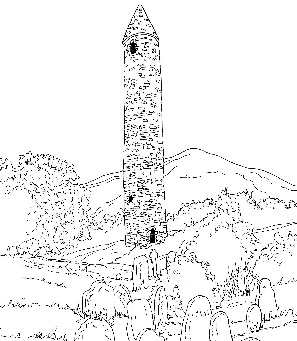 Kilnamanagh,Tallaght,Dublin 24.Roll N0: 19466ETelephone: 01-4517981Fax: 01-4526339 stkevinsgirls@gmail.com   _______________________________________________________________________________________________________			Third Class: School Booklist 2019/2020GaeilgeBua na Cainte 3  (Rented from School)English	Read at Home Book 3  C J FallonsWord Wise 3 C J FallonsA First DictionaryNisbet.Revised Spelling & Table Book (from last year).Maths	Busy at Maths 3 C.J. FallonNew Wave Mental Maths 3rd ClassPrim Ed.ReligionGrow in Love Primary 5 VeritasS.E.S.E	Ed. Co. Primary Atlas. (Buy Second Hand)FolensHandwritingModern Handwriting 2  C.J. FallonsStationeryCopy Covers.A 4 Copy – 32 page only.1 Maths Copy10 No. 11 Copies (88 page)1 Document holder which holds at least 20 plastic envelopes.1 Scrapbook.1 Plastic Wallet Folder.Pencil, parer, rubber, 30 cm ruler, red biro, colouring pencils, pritt stick, scissors, markers.  N.B. (These items should be replaced when necessary during the year).Please supply ownRental & SundriesThe following expenses arise each year and allow us to run a rental scheme and implement the full curriculum.  This money is payable in September.Rental of Books		€10.00Photocopying			€16.00Art & Craft			€16.00Equipment & Library		€20.00ICT Resources			€  5.00School Diary			€  2.00Insurance (24 hour cover)	€  6.00		Total		€75.00